             KARTA INFORMACYJNA         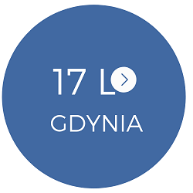 Kandydata do klasy pierwszej XVII Liceum Ogólnokształcącego w Gdyni 4-letnie liceum dla absolwentów szkół podstawowychZakwalifikowałem się do klasy:1A STEM MAT – GEO1B SCIENCE BIOL - CHEMDane kandydata: (proszę wypełnić drukowanymi literami)Dane rodziców/opiekunów prawnych kandydataMatka/opiekun prawny:Ojciec/opiekun prawny:Deklaracja wyboru drugiego języka obcego (zaznacz X w odpowiedniej kratce)Deklaracja uczestnictwa w zajęciach (zaznacz X w odpowiedniej kratce)ZGODA OPIEKUNA: Działając jako opiekun prawny wyrażam zgodę na przetwarzanie danych osobowych ……………………………………………………………………………………………………….                                                           (imię i nazwisko małoletniego ucznia) w rozumieniu rozporządzenia Parlamentu Europejskiego i Rady (UE) z dnia 27 kwietnia 2016 r. w sprawie ochrony osób fizycznych w związku z przetwarzaniem danych osobowych i w sprawie swobodnego przepływu takich danych oraz uchylenia dyrektywy 95/46/WE w postaci jego:1. wizerunku na terenie szkoły; 2. wizerunku w mediach społecznościowych; 3. imienia i nazwiska na terenie szkoły; 4. imienia i nazwiska w mediach społecznościowych. UWAGA: niepotrzebne skreślić. Gdynia,………………………………				……………………………                                                                  (Data i podpis opiekuna) Na podstawie art. 6 ust. 1 lit. a rozporządzenia Parlamentu Europejskiego i Rady (UE) z dnia 27 kwietnia 2016 r. w sprawie ochrony osób fizycznych w związku z przetwarzaniem danych osobowych i w sprawie swobodnego przepływu takich danych oraz uchylenia dyrektywy 95/46/WE wyrażam zgodę na przetwarzanie następujących danych osobowych: imię i nazwisko oraz adres zamieszkania dziecka, numer telefonu kontaktowego rodzica/opiekuna prawnego, numer szkoły i klasa, do której uczęszcza dziecko. Gdynia,………………………………				………………………………….                                     (Data i podpis opiekuna) Znany mi jest statut XVII Liceum Ogólnokształcącego w Gdyni jako Microsoft Showcase School i wyrażam zgodę na założenie dziecku konta w domenie szkolnej w serwisie Office 365.Gdynia,………………………………				……………………………                                                             (Data i podpis opiekuna) Oświadczenie Oświadczam, że zostałam / -łem poinformowany o braku możliwości rezygnacji z rozszerzeń przedmiotów oraz wyboru drugiego języka obcego. Ewentualna zmiana będzie się wiązać ze zmianą klasy lub szkoły.Gdynia, dn. …………………………                                              …………………………………..(podpis osoby składającej oświadczenie)DOKUMENTY NIEZBĘDNE DO REKRUTACJI:Świadectwo ukończenia szkoły podstawowej;Zaświadczenie o wyniku egzaminów;2 podpisane zdjęcia (aktualne – nie starsze niż rok);Karta zdrowia;Wypełniona i podpisana karta informacyjna;Zaświadczenie o niepełnosprawności ucznia lub rodzica, jeśli zostało uwzględnione w serwisie VULCAN.SKRÓCONY HARMONOGRAM REKRUTACJI:
Od 17 maja do 31 maja 2021 r. – termin na złożenie wniosku o przyjęcie do szkołyOd 25 czerwca  do 14 lipca  2021 r. należy złożyć uzupełnienie wniosku o przyjęcie do szkoły ponadpodstawowej o świadectwo ukończenia szkoły oraz o zaświadczenie o wynikach egzaminu ósmoklasisty (może być także wersja elektroniczna)Termin ogłoszenia list kandydatów zakwalifikowanych i niezakwalifikowanych
 22 lipca 2021 r. zostaną ogłoszone listy kandydatów zakwalifikowanych i kandydatów niezakwalifikowanych do szkół.Termin potwierdzenia woli w postaci przedłożenia oryginału świadectwa i wyników egzaminu                                                   0d 23 lipca 2021 r. do 30 lipca 2021 r. do godz. 15.00 Termin ogłoszenia list kandydatów przyjętych i kandydatów nieprzyjętych
2 sierpnia 2021 r.  do godz. 14.00 zostaną ogłoszone listy kandydatów przyjętych i kandydatów nieprzyjętych do szkół.UWAGA! W okresie ograniczenia funkcjonowania jednostek systemu oświaty listy z wynikami postępowania rekrutacyjnego zakwalifikowanych i niezakwalifikowanych oraz przyjętych i nieprzyjętych mogą być publikowane na stronach internetowych szkół.NazwiskoImionaData i miejsce urodzeniaPESELAdres zamieszkaniaTelefon kontaktowyAdres e-mailNazwiskoImionaAdres zamieszkaniaTelefon kontaktowyAdres e-mailNazwiskoImionaAdres zamieszkaniaTelefon kontaktowyAdres e-mailjęzyk niemieckijęzyk francuskiTAKNIEReligiaEtykaWychowanie do życia w rodzinie